
Providence, RI Chapter of SPEBSQSA, Inc.
Barbershop Harmony  Society
www.singnbc.com | (401) 484-8103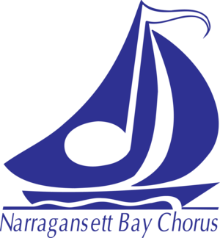 contact@singnbc.com 